TÜRKİYE ATLETİZM FEDERASYONU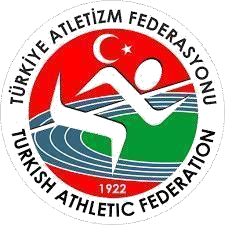 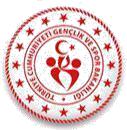 UZAKTAN EĞİTİMATLETİZMDE ÇOCUK KORUMAEĞİTİM PROGRAMI14 AĞUSTOS 202314 Ağustos 2023 tarihinde gerçekleşecek olan ‘‘Atletizmde Çocuk Koruma Eğitim Programı’’ konu başlıklı Uzaktan Seminere katılmaya hak kazanan kursiyerlerin listesi aşağıda yer almaktadır.Söz konusu eğitimin ilk günü (14 Ağustos  2023) Uzaktan Eğitim ile Zoom Uygulaması üzerinden gerçekleşecektir (Tüm kursiyerlerin katılması zorunludur).Seminerin gerçekleşeceği Zoom Uygulamasına giriş sırasında kullanılacak olan Webinar ID ve Password (Şifre) aşağıda adı geçen kursiyerlerin sisteme kayıt oldukları e-posta adreslerine gönderilecektir.Gelen Webinar ID ve Şifresi Gereksiz ya da Spam klasörlerinizde de kontrol etmenizi rica olunur.14 Ağustos 2023 tarihindeki Atletizmde Çocuk Koruma programının yayını 10.00’da başlayacak olup, yayına 09.30 itibariyle giriş yapmanız gerekmektedir.Gerçekleşecek olan Seminer için gönderilmiş olan Webinar ID ve Password (Şifre) e-posta adresine ulaşmadığını düşünen kursiyerlerimiz kubra.islak@taf.org.tr adresine 13 Ağustos 2023 saat 17.00’e kadar geri dönüş yapmaları gerekmektedir.Seminerle ilgili bütün bilgilendirmeler e-posta üzerinden yapılacak olup, maillerini kontrol etmeyi unutmayınız.ZOOM YAYININA GİRİŞ YAPARKEN ADINIZI VE SOYADINIZI EKSİKSİZ VE DOĞRU OLARAK YAZMANIZ YOKLAMA ALINACAĞI İÇİN ÖNEM TEŞKİL ETMEKTEDİR.Uzaktan Eğitimi verilen derslerde yoklama yapılacak, yoklamada bir derse bile girmeyen katılımcılar yok sayılacak ve kurs ile ilişiği kesilecektir. (Ücret iadesi olmayacak ve bir sonraki kursa aktarımı sağlanmayacaktır.)Atletizmde Çocuk Koruma ve Çocuk Atletizmi Eğitiminde Öğr. Gör. Mazereti nedeniyle katılamamaları halinde yeni ders programı ile ilgili bilgilendirme tarafınıza gönderilecektir.Derse katılım sağlamayıp direk sınava girenlerin işlemleri geçersiz olacak olup kursu tekrarlaması gerekmektedir.Kurs programı ve uzaktan eğitim hakkında katılımcılara yeterli bir süre öncesinden bilgi verildiğinden, kursa katılımınızla ilgili herhangi bir mazeret kabul edilmeyecektir.Kursun il iki günü Uzaktan Eğitimle gerçekleşeceği için, bulunacağınız yerde yeterli hızda internet bağlantısı ve donanım olması gereklidir. İnternet imkânlarından kaynaklı sorunlar mazeret olarak kabul edilmeyecektir. Her ne kadar eğitimi akıllı telefon ve tabletten takip etmeniz olası olsa da tavsiye edilmemektedir. Bu yöntem kaynaklı olumsuzluklar mazeret olarak sunulamaz.ZOOM UYGULAMASI KULLANIM ŞEKLİİlk olarak www.zoom.us adlı internet sitesinden Zoom uygulamasını indirerek Seminer Öncesinde Telefon veya Bilgisayarınızda uygulamayı hazır ediniz.Uygulamayı açtıktan sonra join ikonuna tıklayarak e-posta adresinize Federasyonumuz tarafından gönderilen Webinar ID ve Password (Şifre) ile yayına katılım sağlayabilirsiniz.Zoom yayınına giriş yapılırken katılımcının adı ve soyadı eksiksiz ve doğru olarak yazılmalıdır.TÜM SORU VE CEVAPLARINIZ İÇİNkubra.islak@taf.org.trAdresine yaşadığınız problemi belirten e-posta gönderinizTÜM SORU VE CEVAPLARINIZ İÇİNkubra.islak@taf.org.trAdresine yaşadığınız problemi belirten e-posta gönderiniz.KATILIMCI LİSTESİKATILIMCI LİSTESİKATILIMCI LİSTESİKATILIMCI LİSTESİNOADI SOYADINOADI SOYADI1ABDULMUTTALİP YILDIRIM46İSMAİL HAKKI DEMİR2ADEM SARI47JİYAN ÖNER3ALEYNA BASUGUY48JİYAN TUNÇ4ALİ ÜLMEZ49KAYHAN SERT5ALİ CEM YILDIRIM50KEREM ÖZDEMİR6ASUMAN ATİLA51KÜBRA GENÇER7AZAT DEMİRTAŞ52MAŞALLAH FİDANCI8AZİZE DAL53MAZLUM İÇEN9AZRA AKÜREN54MEDİNE YILMAZ10BARAN GÜLTEKİN55MEHDİ BAŞAK11BATUHAN KALYONCU56MEHMET BALA12BEDİRHAN ERSAYAR57MEHMET ÇARTI13BERVİN HAN58MEHMET NESİM ÖNER14BETÜL YALÇIN59MERAL DERİN15BURAK BARAN60MERAL KURT16BURAK KARACA61MERVAN HAYKIR17BURHAN AHMETOĞLU62MERVE ZEYBAKOĞLU18BUSE MAYDA63MERVE YALÇIN19BÜŞRA NUR BİLĞİN64METEHAN CİVELEK20CANSU ÇAHAN65MİKAİL AL21CEYLAN KAYA66MORDEM KOÇ22ÇİÇEK BELER67MUHAMMED DAL23DEMET MUTLU68MUHAMMED İRAN24DENİZ KARAKUŞ69MUHAMMED FURKAN ŞANLI25EDA SOLMAZ70MUHAMMED KUTSAL YETİŞMİŞ26EMRE EKİNCİ71MUSTAFA BOZOĞLU27EMRE ARIDAĞI72MÜNEVVER YENER28FATMA BATİ ORHAN73NAZDAR AYATA29FATMA BİNZET74NAZIM BORAN ERGENEKON30FERHAT AKSU75NECDET DİK31FURKAN YILMAZ76NURCİHAN OYSAL32GAMZE ÇELİK77ONUR ARSLAN33GAMZE ZOR78ONUR CAN DEMİR34GÜL EDA SÖNMEZ79ORHAN TURAN35GÜLŞAH METE80OSMAN IŞIK36HALİL İBRAHİM ÖZTÜRK81OSMAN BUĞDACİ37HASAN YAPRAK82ÖMER ALACA38HASARİ ERDOĞAN83ÖMER GÜNEŞ39HASİBE NUR KARATAŞ84ÖMER COŞKUN40HİLAL OKTAR85PEYRUZA TURAN41HÜLYA KUMRAL86RAHİME VURAL42HÜRRİYET TAYMUR87RAMAZAN TAYMUR43HÜSEYİN KAYAALP88RAMAZAN KARAASLAN44HÜSEYİN ÇEKİN89REBER NARDAN45İREM YILDIRIM90REŞAT EROĞULKATILIMCI LİSTESİKATILIMCI LİSTESİKATILIMCI LİSTESİKATILIMCI LİSTESİNOADI SOYADINOADI SOYADI91RIDVAN YONTÜRK108ŞAHİN DURMAZ92RUKEN ADIM KAVAK109ŞENİZ BALCİ93RUMEYSA GÜNEŞ110ŞEYMA DOĞAN94RÜKEN GÜMÜŞ111UFUK ÇELİK95SAADET ÖZTÜRK112UMUT DORU96SALİHA ULUAĞAÇ113UMUT ÖNER97SELMAN İLHAN114ÜMRAN BULUT98SERAY BAYRAM115VEDAT İLHAN99SERHAT DAMAR116YUNUS BENGÜ100SERHILDAN AYATA117YUNUS KARAASLAN101SERKAN İPEK118YUNUS EMRE AVCI102SEVİL BIÇAKCI119YUSUF YAKŞİ103SİBEL YILDIZ120YUSUF İSLAM ATLAMER104SİMAV TURAN121ZEHRA NUR CEYLAN105SUNA OYSAL122ZEYNEP BARNA106SÜLEYMAN KARADABAN123ZEYNEP BAYÇINAR107SÜLEYMAN ALDEMİR124ZÜHRE KILINÇASLAN